		        	        CREDENTIAL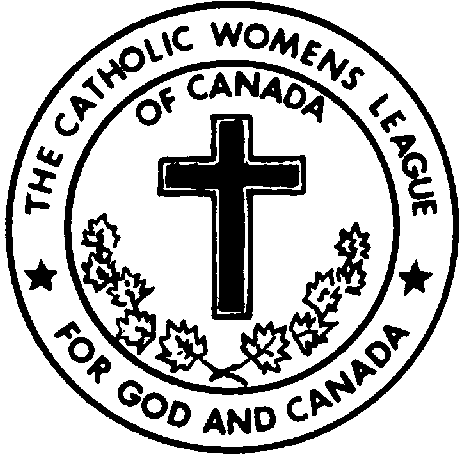 THE CATHOLIC WOMEN’S LEAGUE OF CANADAEDMONTON DIOCESAN COUNCILTHIS IS TO CERTIFY THAT …………………………………………………………...ADDRESS…………………………………………………………………………….…..has been duly appointed as the VOTING delegate to attend theEDMONTON DIOCESAN COUNCIL 97th ANNUAL CONVENTION in Lloydminster, AlbertaCOUNCIL………………………………………………………………………………….PRESIDENT………………………………. SECRETARY…………………………….. N.B.  Copy of this credential to be brought by Delegate to convention,            original to be sent with registration form.--------------------------------------------------------------------------------------		        	        CREDENTIALTHE CATHOLIC WOMEN’S LEAGUE OF CANADAEDMONTON DIOCESAN COUNCILTHIS IS TO CERTIFY THAT …………………………………………………………...ADDRESS…………………………………………………………………………….…..has been duly appointed as the 1st ACCREDITED delegate to attend theEDMONTON DIOCESAN COUNCIL 97th ANNUAL CONVENTION in Lloydminster, AlbertaCOUNCIL………………………………………………………………………………….PRESIDENT………………………………. SECRETARY…………………………….. N.B.  Copy of this credential to be brought by Delegate to convention,            original to be sent with registration form.--------------------------------------------------------------------------------------		                  CREDENTIALTHE CATHOLIC WOMEN’S LEAGUE OF CANADAEDMONTON DIOCESAN COUNCIL THIS IS TO CERTIFY THAT …………………………………………………………...ADDRESS…………………………………………………………………………….…..has been duly appointed as the 2nd ACCREDITED delegate to attend theEDMONTON DIOCESAN COUNCIL 97th ANNUAL CONVENTION in Lloydminster, AlbertaCOUNCIL………………………………………………………………………………….PRESIDENT………………………………. SECRETARY…………………………….. N.B.  Copy of this credential to be brought by Delegate to convention,            original to be sent with registration form.Credential InstructionsTo make registration more efficient and accurate, councils are requested to verify who their delegates are by filling in the attached credential forms and submitting them with corresponding registration forms.  Please follow this procedure:Designate the one Voting and two Accredited delegates who are representing your council and fill in the forms accordingly (see the enclosed “Information for Convention Delegates”).Have the president and secretary sign the forms.Make a copy of the Credential forms; attach the originals to the corresponding registration forms; give the copies to the appropriate delegates, who will present them at the registration desk at convention.Send Credential forms and Registration forms, along with the appropriate fees, to the Registration convener as noted on the Registration form.Note:  All registrations and fees from your council can be sent together in one package.We hope this will make the registration procedure easier for both delegates and the Registration committee, and we thank-you for your cooperation..